Vocabulary Learning Homework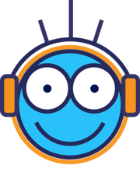 Year 7 Spanish – Term 2.1 Week 2
Access your audio file here. Then follow all 9 steps. Steps 1-8 take about 15 minutes. Step 9 takes about 15 minutes. Step 1.  Listen to the new words and their meanings.                                     Tick once completed:    ⃝Step 2.  Say with me (3 times – just say the Spanish).                                       Tick once completed:    ⃝Step 3.  I say Spanish, you write English.                                                             Tick once completed:    ⃝Step 4.  In a different order - I say Spanish, you say English (say it aloud).    Tick once completed:    ⃝Step 5.  Now, in a different order - I say Spanish, you write English.Step 6.  I say Spanish, you write Spanish. Check answers at Step 8.                                                                                                    Now turn your sheet over so that you cannot see the Spanish words.     18293104115126137141829310411512613714Step 7.  I say English, you say Spanish. Tick once completed:    ⃝Step 8.  Now use a list of the words to check your answers to Step 6.Tick once completed:    ⃝Step 9.  Practise your words for 10 minutes. Either use the app your teachers directs you to, or use another method, e.g., Look – cover -write – check.Tick once completed:    ⃝